Муниципальное автономное дошкольное образовательное учреждение«Детский сад № 167 общеразвивающего вида с приоритетным осуществлением деятельности по социально-личностному направлению развития детей»ИНН\КПП  2462011681\ 246201001           ОГРН 1022402058095*****************************************************************************660123 г. Красноярск, ул. Иркутская, 6 тел. 264-19-84ПРИКАЗ15.02.2021г.                                                                                                           35/1На основании Федерального закона от 29 декабря 2012г. № 273-ФЗ "Об образовании в Российской Федерации", Приказ Министерства образования и науки от 14 июня 2013г. № 462 "Об утверждении порядка проведения самообследования образовательной организацией", в соответствии с Планом работы МАДОУ № 167 на 2020-2021 учебный годПРИКАЗЫВАЮ:1. Утвердить План-график проведения процедуры ВСОКО в МАДОУ № 167 в 2021г. (Приложение №1)2. Провести процедуру ВСКО в МАДОУ № 167, ответственный руководитель мониторинговой группой ВСОКО. Срок: 22.02.2021г.-30.04.2021г.3.Включить в состав мониторинговой группы ВСОКО следующих представителей административных и педагогических работников МАДОУ № 167:Горшкова Я.В. - заместитель заведующего по ВМРРыбакова И.А. - заместитель заведующего по АХРСоловцов П.В. -  заместитель заведующего по АХР Христолюбова Н.А. - председатель первичной профсоюзной организацииПряничникова Е.С. -  руководитель СП "Центр мониторинга выполнения  образовательных  стандартов " Муслимова О.А. - руководитель СП  «Центр поддержки детей с ограниченными возможностями здоровья»Борисенкова Е.И. - руководитель СП  «Физкультурно-спортивный центр»Куюкова И.М. - старший воспитательМайер Т.А., Дегтярева А.В., Колпакова К.А.,  - педагоги-психологиРучко Т.С., Шейко А.О. - учителя-логопедыЛобова Г.Н., Береговская Ю.А., Рукосуева Т.А., Улыбина И.А., Лаврова С.C., Крыжановская Е.С. - воспитатели высшей квалификационной категории.4. Назначить руководителем мониторинговой группой ВСОКО МАДОУ № 167 Горшкову Я.В. - заместителя заведующего по ВМР5. Закрепить за членами мониторинговой группы ВСОКО следующие объекты оценки качества в МАДОУ:- Горшкова Я.В., Пряничникова Е.С. , Муслимова О.А. , Борисенкова Е.И., Майер Т.А., Дегтярева А.В., Колпакова К.А.,   Ручко Т.С., Шейко А.О., Лобова Г.Н., Береговская Ю.А., Рукосуева Т.А., Улыбина И.А., Лаврова С.C., Крыжановская Е.С. - оценки психолого-педагогических условий, оценки предметно-пространственной среды, оценки кадровых условий.- Христолюбова Н.А. - качество финансовых условий,- Рыбакова И.А., Соловцов П.В. - оценки материально-технических условий,- Куюкова И.М. - оценки удовлетворенности деятельностью ДОУ (для родителей), (для педагогов).6. Обеспечить содействие в получении членами мониторинговой группы первичных данных для определения уровней качества образования в МАДОУ и участие родителей (законных представителей) воспитанников в анкетировании с целью определения уровня их удовлетворенности.Ответственные: педагогические работники Срок: с 22.02.2021г. - 14.04.2021г.7. Возложить контроль за исполнением приказа на руководителя мониторинговой группы ВСОКО Горшкову Я.В. - заместителя заведующего по ВМР.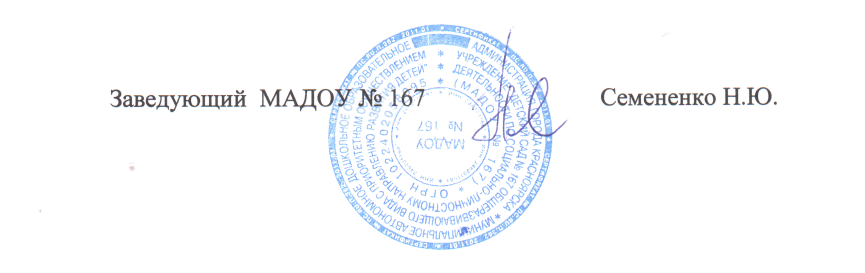 